Уважаемые коллеги, сообщаем, что 04.12.2023 (после 14.00), 05.12.2023 у Олейниковой Е.П. необходимо получить бланки итогового сочинения. Темы сочинения будут направлены в места проведения итогового сочинения (ОО) в день проведения сочинения. Также напоминаем Вам процедуры заполнения и упаковки использованных бланков регистрации и записей итогового сочинения.Необходимо заполнять регистрационное поле бланка записи, входящий в комплект, в обязательном порядке, и учитывать его для внесения количества бланков записи в соответствующем поле на бланке регистрации. Таким образом, количество бланков записи у участника не может быть менее  1; в случае, если он использует помимо основных бланков дополнительный - 2, при использовании двух дополнительных бланков - 3. По окончании экзамена члены комиссии ставят прочерк «Z» на полях бланков записи, оставшихся незаполненными (в том числе и на их оборотной стороне), а также в выданных дополнительных бланках записи.В отношении упаковки бланков участников итогового сочинения один бланк записи (а также дополнительные, в случае выдачи и использования) считаются использованными и упаковываются соответствующим образом: все бланки из одной аудитории проведения помещаются в один конверт, одинаково ориентированные, одной стороной вверх. Комплектование бланков производится последовательно: за бланком регистрации участника идет бланк записи, затем дополнительные бланки записи (при их наличии) Таким образом, в каждой аудитории проведения итогового сочинения пакуется конверт с использованными бланками. Количество конвертов с использованными бланками должно соответствовать числу задействованных аудиторий в ОО.Неиспользованные и бракованные комплекты, неиспользованные и бракованные дополнительные бланки из каждой аудитории сдаются руководителю образовательной организации и упаковываются в два отдельных конверта – с неиспользованными материалами и с бракованными материалами. На каждый конверт наклеивается сопроводительный бланк.Таким образом, возвращаются следующие материалы:Конверты с использованными бланками (их количество должно соответствовать числу задействованных аудиторий в ОО);Конверт с неиспользованными материалами;Конверт с бракованными материалами;Конверт с формами отчётности: ИС-4, ИС-5, ИС-6, ИС-7, ИС-8 (в случае досрочного завершения написания итогового сочинения/изложения по уважительным причинам в ОО), ИС-9 (в случае удаления участника итогового сочинения/изложения в ОО);Диски с offline записью проведения сочинения.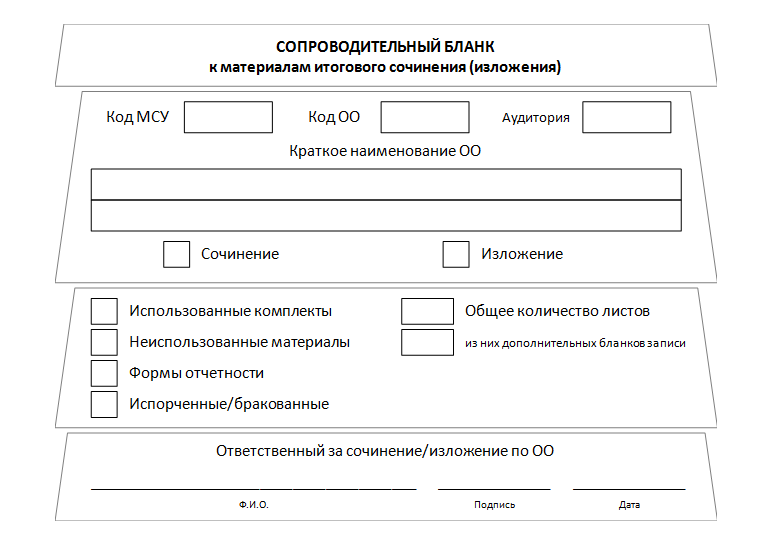 